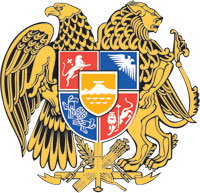 ՀԱՅԱՍՏԱՆԻ ՀԱՆՐԱՊԵՏՈՒԹՅԱՆ ԿԱՌԱՎԱՐՈՒԹՅՈՒՆՈ  Ր  Ո  Շ  Ո Ւ  Մ11 նոյեմբերի 2021 թվականի  N              -  ԱԳՈՒՅՔ  ՀԵՏ ՎԵՐՑՆԵԼՈՒ ԵՎ ԱՄՐԱՑՆԵԼՈՒ ՄԱՍԻՆ----------------------------------------------------------------------------Հիմք ընդունելով «Կառավարչական իրավահարաբերությունների կարգավորման մասին» Հայաստանի  Հանրապետության օրենքի 5-րդ հոդվածի 5-րդ և 7-րդ մասերը՝ Հայաստանի Հանրապետության  կառավարությունը    ո ր ո շ ու մ   է. Հայաստանի Հանրապետության սեփականությունը հանդիսացող, սույն որոշման հավելվածում ներառված մարմիններին ամրացված 4 միավոր տրանսպորտային միջոցները (այսուհետ՝ գույք) հետ վերցնել և ամրացնել Հայաստանի Հանրապետության արդարադատության նախարարության պրոբացիայի ծառայությանը (այսուհետ՝ ծառայություն)՝ համաձայն N 1 hավելվածի:Ծառայությանն ամրացված 4 միավոր տրանսպորտային միջոցները (այսուհետ՝ գույք) հետ վերցնել և ամրացնել Հայաստանի Հանրապետության տարածքային կառավարման և ենթակառուցվածքների նախարարության պետական գույքի կառավարման կոմիտեին (այսուհետ՝ կոմիտե)՝ համաձայն N 2 հավելվածի, հետագայում այլ գերատեսչությանն ամրացնելու կամ օտարելու նպատակով։ 3. Կոմիտեի նախագահին և Հայաստանի Հանրապետության արդարադատության նախարարության գլխավոր հարկադիր կատարողին՝1) սույն որոշումն ուժի մեջ մտնելուց հետո երկամսյա ժամկետում, ծառայության պետի հետ համատեղ, Հայաստանի Հանրապետության օրենսդրությամբ սահմանված կարգով ապահովել սույն որոշման 1-ին և 2-րդ կետերում նշված գույքի հանձնման-ընդունման աշխատանքների կատարումը.2) սույն կետի 1-ին ենթակետում նշված աշխատանքների ավարտից հետո մեկամսյա ժամկետում ապահովել որոշման 1-ին և 2-րդ կետերում նշված գույքի՝ Հայաստանի Հանրապետության օրենսդրությամբ սահմանված կարգով պետական գրանցումը (հաշվառումը)՝ դրանց հետ կապված ծախսերն իրականացնելով ծառայության միջոցների հաշվին:       ՀԱՅԱՍՏԱՆԻ ՀԱՆՐԱՊԵՏՈՒԹՅԱՆ                       ՎԱՐՉԱՊԵՏ	                                          Ն. ՓԱՇԻՆՅԱՆ                       Երևան                                                                                                Հավելված N 1                                                                                                 ՀՀ կառավարության 2021 թվականի						                                                                                            նոյեմբերի 11-ի N         - Ա որոշմանՑ Ա Ն Կ ՀԱՅԱՍՏԱՆԻ ՀԱՆՐԱՊԵՏՈՒԹՅԱՆ ԱՐԴԱՐԱԴԱՏՈՒԹՅԱՆ ՆԱԽԱՐԱՐՈՒԹՅԱՆ ՊՐՈԲԱՑԻԱՅԻ  ԾԱՌԱՅՈՒԹՅԱՆՆ ԱՄՐԱՑՎՈՂ ՏՐԱՆՍՊՈՐՏԱՅԻՆ ՄԻՋՈՑՆԵՐԻ    ՀԱՅԱՍՏԱՆԻ ՀԱՆՐԱՊԵՏՈՒԹՅԱՆ        ՎԱՐՉԱՊԵՏԻ ԱՇԽԱՏԱԿԱԶՄԻ                       ՂԵԿԱՎԱՐ	                                                                              Ա. ՀԱՐՈՒԹՅՈՒՆՅԱՆ                                                                                             Հավելված N 2                                                                                                 ՀՀ կառավարության 2021 թվականի						                                                                                            նոյեմբերի 11-ի N         - Ա որոշմանՑ Ա Ն Կ ՀԱՅԱՍՏԱՆԻ ՀԱՆՐԱՊԵՏՈՒԹՅԱՆ ՏԱՐԱԾՔԱՅԻՆ ԿԱՌԱՎԱՐՄԱՆ ԵՎ ԵՆԹԱԿԱՌՈՒՑՎԱԾՔՆԵՐԻ ՆԱԽԱՐԱՐՈՒԹՅԱՆ ՊԵՏԱԿԱՆ ԳՈՒՅՔԻ ԿԱՌԱՎԱՐՄԱՆ ԿՈՄԻՏԵԻՆ ԱՄՐԱՑՎՈՂ ՏՐԱՆՍՊՈՐՏԱՅԻՆ ՄԻՋՈՑՆԵՐԻ   ՀԱՅԱՍՏԱՆԻ ՀԱՆՐԱՊԵՏՈՒԹՅԱՆ        ՎԱՐՉԱՊԵՏԻ ԱՇԽԱՏԱԿԱԶՄԻ                       ՂԵԿԱՎԱՐ	                                                                       Ա. ՀԱՐՈՒԹՅՈՒՆՅԱՆ   Հ/Հ ՄակնիշըՄակնիշըՆախկին                                                       հաշվառման                                                        համարանիշըԹողարկման  տարեթիվըՆույնացման                                 համարըՍկզբնական արժեքը (դրամ)Հաշվեկշռային                  արժեքը(դրամ)Հայաստանի Հանրապետության տարածքային կառավարման և ենթակառուցվածքների նախարարության պետական գույքի կառավարման կոմիտեՀայաստանի Հանրապետության տարածքային կառավարման և ենթակառուցվածքների նախարարության պետական գույքի կառավարման կոմիտեՀայաստանի Հանրապետության տարածքային կառավարման և ենթակառուցվածքների նախարարության պետական գույքի կառավարման կոմիտեՀայաստանի Հանրապետության տարածքային կառավարման և ենթակառուցվածքների նախարարության պետական գույքի կառավարման կոմիտեՀայաստանի Հանրապետության տարածքային կառավարման և ենթակառուցվածքների նախարարության պետական գույքի կառավարման կոմիտեՀայաստանի Հանրապետության տարածքային կառավարման և ենթակառուցվածքների նախարարության պետական գույքի կառավարման կոմիտեՀայաստանի Հանրապետության տարածքային կառավարման և ենթակառուցվածքների նախարարության պետական գույքի կառավարման կոմիտեՀայաստանի Հանրապետության տարածքային կառավարման և ենթակառուցվածքների նախարարության պետական գույքի կառավարման կոմիտե      1.      1.HYUNDAI SONATA 2.4                                     (ՀՈՒՆԴԱՅԻ ՍՈՆԱՏԱ 2.4)208 LL 602006KMHET41C36A25203195000000     2.     2.TOYOTA CAMRY 2.4                                                 (ՏՈՅՈՏԱ ՔԵՄՐԻ 2.4) 292 LL 602006JTNBE40K703065473100833300    3.    3.RENAULT LOGAN 1.4                                                  (ՌԵՆՈ ԼՈԳԱՆ 1.4)034 BB 012015X7LLSRB2HFH74984052800003039009                             (01.09.2021 թ.)Հայաստանի Հանրապետության արդարադատության նախարարության հարկադիր կատարումն ապահովող ծառայություն          Հայաստանի Հանրապետության արդարադատության նախարարության հարկադիր կատարումն ապահովող ծառայություն          Հայաստանի Հանրապետության արդարադատության նախարարության հարկադիր կատարումն ապահովող ծառայություն          Հայաստանի Հանրապետության արդարադատության նախարարության հարկադիր կատարումն ապահովող ծառայություն          Հայաստանի Հանրապետության արդարադատության նախարարության հարկադիր կատարումն ապահովող ծառայություն          Հայաստանի Հանրապետության արդարադատության նախարարության հարկադիր կատարումն ապահովող ծառայություն          Հայաստանի Հանրապետության արդարադատության նախարարության հարկադիր կատարումն ապահովող ծառայություն          Հայաստանի Հանրապետության արդարադատության նախարարության հարկադիր կատարումն ապահովող ծառայություն              4.    4.BYD F3  (ԲԻԴ)888 SS 032010LGXC36DF7B020389765500000   Հ/Հ ՄակնիշըՄակնիշըՀաշվառման                                                        համարանիշըԹողարկման  տարեթիվըՆույնացման                                 համարըՍկզբնական    արժեքը      (դրամ)Հաշվեկշռային                  արժեքը(դրամ)Հայաստանի Հանրապետության արդարադատության  նախարարության պրոբացիայի ծառայությունՀայաստանի Հանրապետության արդարադատության  նախարարության պրոբացիայի ծառայությունՀայաստանի Հանրապետության արդարադատության  նախարարության պրոբացիայի ծառայությունՀայաստանի Հանրապետության արդարադատության  նախարարության պրոբացիայի ծառայությունՀայաստանի Հանրապետության արդարադատության  նախարարության պրոբացիայի ծառայությունՀայաստանի Հանրապետության արդարադատության  նախարարության պրոբացիայի ծառայությունՀայաստանի Հանրապետության արդարադատության  նախարարության պրոբացիայի ծառայությունՀայաստանի Հանրապետության արդարադատության  նախարարության պրոբացիայի ծառայություն      1.      1.VAZ 21213                                                                        (ՎԱԶ 21213)134 SS 03  1998XTA212130W135457136750000     2.     2.VAZ 21213                                                                        (ՎԱԶ 21213)034 SS 032000XTA2121301153917828566000    3.    3.VAZ  21074                                                                            (ՎԱԶ 21074)136 SS 032000XTA210740Y134821623950000   4.   4.GAZ 31 10 00                                                            (ԳԱԶ 31 10 00)015 SS 032000XTH311000Y091593635298000